     Master in Artificial Intelligence (UPC-URV-UB)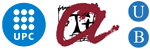 Master’s Thesis ProposalGeneral InformationM.Sc. Thesis DescriptionLocation and Date:      Barcelona,  <month>  <day>  20**To the Academic Commission of the Master in Artificial Intelligence (CAIMIA)Title: Expiry Date:Modality:         technological project
         research workAdvisor/s: Advisor’s Dept. & Univ.:Advisor/s e-mail: Observations: Student’s Name:(if already known) Main issues / Brief Description [Mandatory]:Detailed Description including a task planning [Mandatory]:References [Mandatory]:Minimal Requirements & Previous Knowledge [Optional]:Other comments [Optional]: